WEBER COUNTY PLANNING DIVISION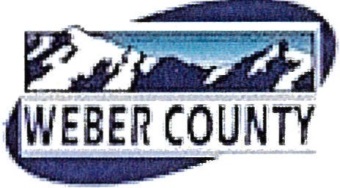 Administrative Review Meeting AgendaJune 28, 2017   4:00-5:00 p.m.Consideration and action on an administrative application, final approval of Combe Subdivision No. 3. Applicant; Brent and Carol Hadley.Adjournment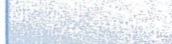 The meeting will be held in the Weber County Planning Division Conference Room, Suite 240, in the Weber Center, 2nd Floor, 2380 Washington Blvd., Ogden, Utah unless otherwise posted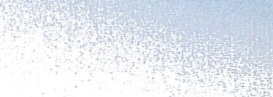 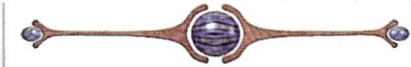 In compliance with the American with Disabilities Act, persons needing auxiliary services for these meetings should call the Weber County Planning ·Commission at 801-399-8791